telefono
email
URLLa richiesta è da inoltrare all’Ufficio degli anziani e delle cure a domicilio.  Con la presente domanda si intende inoltrare un progetto di massima?    Sì	 NoSe sì, è necessario inoltrare il presente formulario ed i documenti indicati nella seconda sezione del punto 9 in tre copie.Repubblica e Cantone Ticino
Dipartimento della sanità e della socialità
Divisione dell'azione sociale e delle famiglieUfficio degli anziani e delle cure a domicilio
Viale Officina 6
6501 Bellinzona091 814 70 21
dss-uacd@ti.ch
https://www4.ti.ch/dss/dasf/uacdUfficio degli anziani e delle cure a domicilio
6501 BellinzonaRichiesta di sussidio per investimenti in istituti per anziani
Domanda preliminareRichiesta di sussidio per investimenti in istituti per anziani
Domanda preliminareIn base all’art. 7 e 26 della Legge concernente il promovimento, il coordinamento e il finanziamento delle attività sociali a favore delle persone anziane (LAnz) del 30 novembre 2010In base all’art. 7 e 26 della Legge concernente il promovimento, il coordinamento e il finanziamento delle attività sociali a favore delle persone anziane (LAnz) del 30 novembre 2010La realizzazione del progetto non potrà iniziare prima della decisione di sussidio dell’istanza esecutiva competente per il sussidio (l’Ufficio degli anziani e delle cure a domicilio per contributi fino a 500’00 Fr. e il Gran Consiglio per contributi superiori). Tutti gli investimenti eseguiti o deliberati prima della decisione non potranno essere considerati per il computo del sussidio. In casi particolari e sufficientemente motivati, l’istanza esecutiva competente per il sussidio può autorizzare l’inizio anticipato della realizzazione del progetto impregiudicata la decisione sul sussidio (LSuss art.10).Legge sui sussidi cantonali (LSuss)Alfine di poter effettuare la verifica dei  disposti dell’art. 12 della Legge sui sussidi cantonali (LSuss) il richiedente ha l’obbligo di comunicare immediatamente all’ente sussidiante eventuali richieste di sussidio fatte ad altri enti pubblici o privati oppure il loro ottenimento.Per il finanziamento delle opere è stata fatta richiesta o sono stati ottenuti altri sussidi erogati da altri enti pubblici o privati?	 Sì	 NoSe sì, indicare il nominativo dell’ente finanziatore, l’importo erogato e copia della decisione di sussidio o copia della promessa di sussidio.1. Dati del richiedente / committente (persona / ente)1. Dati del richiedente / committente (persona / ente)1. Dati del richiedente / committente (persona / ente)1. Dati del richiedente / committente (persona / ente)1. Dati del richiedente / committente (persona / ente)Ente, istitutoPersona di contattoIndirizzoTelefono mobileTelefono ufficio/casaTelefono ufficio/casaE-mailSito InternetSito Internet2. Dati del proprietario (se non uguale al richiedente / committente)2. Dati del proprietario (se non uguale al richiedente / committente)2. Dati del proprietario (se non uguale al richiedente / committente)2. Dati del proprietario (se non uguale al richiedente / committente)2. Dati del proprietario (se non uguale al richiedente / committente)Ente, istitutoPersona di contattoIndirizzoTelefono mobileTelefono ufficio/casaTelefono ufficio/casaE-mailSito InternetSito Internet3. Dati relativi alla struttura da sussidiare3. Dati relativi alla struttura da sussidiare3. Dati relativi alla struttura da sussidiare3. Dati relativi alla struttura da sussidiare3. Dati relativi alla struttura da sussidiare3. Dati relativi alla struttura da sussidiare3. Dati relativi alla struttura da sussidiare3. Dati relativi alla struttura da sussidiare3. Dati relativi alla struttura da sussidiare3. Dati relativi alla struttura da sussidiareNome della strutturaNome della strutturaNome della strutturaComuneComuneComuneNo. mappaleNo. mappaleNo. mappaleBreve descrizione della struttura (tipo di offerta, no. camere, posti letto, ecc.)Breve descrizione della struttura (tipo di offerta, no. camere, posti letto, ecc.)Breve descrizione della struttura (tipo di offerta, no. camere, posti letto, ecc.)Breve descrizione della struttura (tipo di offerta, no. camere, posti letto, ecc.)Breve descrizione della struttura (tipo di offerta, no. camere, posti letto, ecc.)Breve descrizione della struttura (tipo di offerta, no. camere, posti letto, ecc.)Breve descrizione della struttura (tipo di offerta, no. camere, posti letto, ecc.)Breve descrizione della struttura (tipo di offerta, no. camere, posti letto, ecc.)Ultimi investimenti significativi effettuati (data e contenuti)Ultimi investimenti significativi effettuati (data e contenuti)Ultimi investimenti significativi effettuati (data e contenuti)Ultimi investimenti significativi effettuati (data e contenuti)Ultimi investimenti significativi effettuati (data e contenuti)Ultimi investimenti significativi effettuati (data e contenuti)Ultimi investimenti significativi effettuati (data e contenuti)Ultimi investimenti significativi effettuati (data e contenuti)Interventi di manutenzione, risanamento, ampliamento prevedibili nei successivi 5 – 10 anni (tempistica e contenuti)Per i progetti realizzati a tappe, il sussidio viene calcolato tenendo conto dell’importo globale della spesa (LSuss art. 11a)Interventi di manutenzione, risanamento, ampliamento prevedibili nei successivi 5 – 10 anni (tempistica e contenuti)Per i progetti realizzati a tappe, il sussidio viene calcolato tenendo conto dell’importo globale della spesa (LSuss art. 11a)Interventi di manutenzione, risanamento, ampliamento prevedibili nei successivi 5 – 10 anni (tempistica e contenuti)Per i progetti realizzati a tappe, il sussidio viene calcolato tenendo conto dell’importo globale della spesa (LSuss art. 11a)Interventi di manutenzione, risanamento, ampliamento prevedibili nei successivi 5 – 10 anni (tempistica e contenuti)Per i progetti realizzati a tappe, il sussidio viene calcolato tenendo conto dell’importo globale della spesa (LSuss art. 11a)Interventi di manutenzione, risanamento, ampliamento prevedibili nei successivi 5 – 10 anni (tempistica e contenuti)Per i progetti realizzati a tappe, il sussidio viene calcolato tenendo conto dell’importo globale della spesa (LSuss art. 11a)Interventi di manutenzione, risanamento, ampliamento prevedibili nei successivi 5 – 10 anni (tempistica e contenuti)Per i progetti realizzati a tappe, il sussidio viene calcolato tenendo conto dell’importo globale della spesa (LSuss art. 11a)Interventi di manutenzione, risanamento, ampliamento prevedibili nei successivi 5 – 10 anni (tempistica e contenuti)Per i progetti realizzati a tappe, il sussidio viene calcolato tenendo conto dell’importo globale della spesa (LSuss art. 11a)Interventi di manutenzione, risanamento, ampliamento prevedibili nei successivi 5 – 10 anni (tempistica e contenuti)Per i progetti realizzati a tappe, il sussidio viene calcolato tenendo conto dell’importo globale della spesa (LSuss art. 11a)Interventi di manutenzione, risanamento, ampliamento prevedibili nei successivi 5 – 10 anni (tempistica e contenuti)Per i progetti realizzati a tappe, il sussidio viene calcolato tenendo conto dell’importo globale della spesa (LSuss art. 11a)4. Informazioni sul progetto4. Informazioni sul progetto4. Informazioni sul progetto4. Informazioni sul progetto4. Informazioni sul progetto Nuova costruzione	 Ristrutturazione	 Ampliamento	 Acquisto Nuova costruzione	 Ristrutturazione	 Ampliamento	 Acquisto altro:Se si tratta di costruzioni da rinnovare ed ampliare, occorre presentare la documentazione per tutto lo stabileSe è previsto un acquisto di immobili è necessario indicare:Se si tratta di costruzioni da rinnovare ed ampliare, occorre presentare la documentazione per tutto lo stabileSe è previsto un acquisto di immobili è necessario indicare:Se si tratta di costruzioni da rinnovare ed ampliare, occorre presentare la documentazione per tutto lo stabileSe è previsto un acquisto di immobili è necessario indicare:Se si tratta di costruzioni da rinnovare ed ampliare, occorre presentare la documentazione per tutto lo stabileSe è previsto un acquisto di immobili è necessario indicare:Breve descrizione del progettoBreve descrizione del progettoBreve descrizione del progettoBreve descrizione del progettoIn che modo il nuovo progetto sarà determinante per il futuro della struttura?In che modo il nuovo progetto sarà determinante per il futuro della struttura?In che modo il nuovo progetto sarà determinante per il futuro della struttura?In che modo il nuovo progetto sarà determinante per il futuro della struttura?Chi assumerà la gestione operativa?Chi assumerà la gestione operativa?Data inizio lavoriData inizio lavoriData prevista per la fine dei lavoriData prevista per la fine dei lavori5. Preventivo (elencare le posizioni principali)5. Preventivo (elencare le posizioni principali)5. Preventivo (elencare le posizioni principali)5. Preventivo (elencare le posizioni principali)5. Preventivo (elencare le posizioni principali)5. Preventivo (elencare le posizioni principali)5. Preventivo (elencare le posizioni principali)5. Preventivo (elencare le posizioni principali)5. Preventivo (elencare le posizioni principali)5. Preventivo (elencare le posizioni principali)5. Preventivo (elencare le posizioni principali)5. Preventivo (elencare le posizioni principali)5. Preventivo (elencare le posizioni principali)DescrizioneDescrizioneDescrizioneDescrizioneImporto 
senza IVA	IVA	IVA	Totale IVA inclusaCHFCHFCHFCHFCHFCHFCHFCHFCHFCHFCHFCHFCHFCHFTotale investimentoTotale investimentoTotale investimentoTotale investimentoCHFCHFGradi di precisione del preventivo? Gradi di precisione del preventivo? Gradi di precisione del preventivo? Gradi di precisione del preventivo? Gradi di precisione del preventivo?       %      %      %      %      %      %      %      %Sono già stati assegnati dei mandati di prestazione? Sono già stati assegnati dei mandati di prestazione? Sono già stati assegnati dei mandati di prestazione? Sono già stati assegnati dei mandati di prestazione? Sono già stati assegnati dei mandati di prestazione?  Sì	 No Sì	 No Sì	 No Sì	 No Sì	 No Sì	 No Sì	 No Sì	 NoSono già stati eseguiti o deliberati dei lavori? Sono già stati eseguiti o deliberati dei lavori? Sono già stati eseguiti o deliberati dei lavori? Sono già stati eseguiti o deliberati dei lavori? Sono già stati eseguiti o deliberati dei lavori?  Sì	 No Sì	 No Sì	 No Sì	 No Sì	 No Sì	 No Sì	 No Sì	 NoSe sì, sono stati autorizzati dall’ente sussidiante? Se sì, sono stati autorizzati dall’ente sussidiante? Se sì, sono stati autorizzati dall’ente sussidiante? Se sì, sono stati autorizzati dall’ente sussidiante? Se sì, sono stati autorizzati dall’ente sussidiante?  Sì	 No Sì	 No Sì	 No Sì	 No Sì	 No Sì	 No Sì	 No Sì	 NodatadescrizioneCHFCHFdatadescrizioneCHFCHFdatadescrizioneCHFCHFdatadescrizioneCHFCHF6. Piano di finanziamento (IVA inclusa)6. Piano di finanziamento (IVA inclusa)6. Piano di finanziamento (IVA inclusa)6. Piano di finanziamento (IVA inclusa)6. Piano di finanziamento (IVA inclusa)6. Piano di finanziamento (IVA inclusa)6. Piano di finanziamento (IVA inclusa)6. Piano di finanziamento (IVA inclusa)6. Piano di finanziamento (IVA inclusa)Descrizione (mezzi propri, debito ipotecario, altri contributi pubblici, altri sussidi, etc.)Descrizione (mezzi propri, debito ipotecario, altri contributi pubblici, altri sussidi, etc.)Descrizione (mezzi propri, debito ipotecario, altri contributi pubblici, altri sussidi, etc.)Contributo cantonale richiestoContributo cantonale richiestoCHFCHFCHFCHFCHFTotaleTotaleTotaleCHF7. Commesse pubbliche7. Commesse pubbliche7. Commesse pubbliche7. Commesse pubblicheSi ricorda che se il committente rientra nel campo d’applicazione definito all’art. 2 cpv. 1 della Legge sulle commesse pubbliche (LCPubb), le procedure di appalto dovranno sottostare ai disposti della legge citata ed eventualmente del Concordato intercantonale sugli appalti pubblici (CIAP).Art. 2[1] della Legge sulle commesse pubbliche (LCPubb) del 20 febbraio 20011Alla presente legge sottostanno:il Cantone, i Comuni e gli altri enti preposti a compiti cantonali o comunali retti dal diritto cantonale o intercantonale, che non hanno carattere commerciale o industriale;le società di diritto privato di cui il Cantone e/o i Comuni detengono la maggioranza della proprietà e che svolgono un compito pubblico;altri committenti per opere sussidiate, quando sussidi - ai sensi dell’art. 3 della Legge sui sussidi cantonali del 22 giugno 1994 – da parte di enti pubblici superano il 50% della spesa sussidiabile o 1'000’000.-- di franchi.Si ricorda che se il committente rientra nel campo d’applicazione definito all’art. 2 cpv. 1 della Legge sulle commesse pubbliche (LCPubb), le procedure di appalto dovranno sottostare ai disposti della legge citata ed eventualmente del Concordato intercantonale sugli appalti pubblici (CIAP).Art. 2[1] della Legge sulle commesse pubbliche (LCPubb) del 20 febbraio 20011Alla presente legge sottostanno:il Cantone, i Comuni e gli altri enti preposti a compiti cantonali o comunali retti dal diritto cantonale o intercantonale, che non hanno carattere commerciale o industriale;le società di diritto privato di cui il Cantone e/o i Comuni detengono la maggioranza della proprietà e che svolgono un compito pubblico;altri committenti per opere sussidiate, quando sussidi - ai sensi dell’art. 3 della Legge sui sussidi cantonali del 22 giugno 1994 – da parte di enti pubblici superano il 50% della spesa sussidiabile o 1'000’000.-- di franchi.8. Osservazioni8. Osservazioni8. Osservazioni8. Osservazioni9. Documentazione9. Documentazione9. Documentazione9. Documentazione9. Documentazione9. DocumentazioneA questa richiesta è necessario allegare i seguenti documenti:A questa richiesta è necessario allegare i seguenti documenti:A questa richiesta è necessario allegare i seguenti documenti:A questa richiesta è necessario allegare i seguenti documenti:Concetto	Dati riguardanti il soggetto giuridico (forma giuridica, statuti, contratti, struttura e organizzazione ecc.)	Concetto di funzionamento (compresi i dati quantitativi sull’occupazione prevista) con organigramma	Budget d’esercizio (calcolato su un arco di almeno 3 anni) 	Concetto di presa a carico e prestazioni fornite. Compatibilità con l’offerta prevista nella pianificazioneAffitto	se si tratta di provvedimenti edilizi in locali presi in affitto è inoltre necessaria la bozza del contratto d’affittoConcetto	Dati riguardanti il soggetto giuridico (forma giuridica, statuti, contratti, struttura e organizzazione ecc.)	Concetto di funzionamento (compresi i dati quantitativi sull’occupazione prevista) con organigramma	Budget d’esercizio (calcolato su un arco di almeno 3 anni) 	Concetto di presa a carico e prestazioni fornite. Compatibilità con l’offerta prevista nella pianificazioneAffitto	se si tratta di provvedimenti edilizi in locali presi in affitto è inoltre necessaria la bozza del contratto d’affittoAcquisto immobili	Per l’acquisto di immobili estratto del registro catastaleSituazione e costi	Piano d’ubicazione (cartina 1:25’000) con motivazione dell’ubicazione	Descrizione dei locali sulla base del programma quadro: elenco di tutti i locali con l’indicazione della loro superficie e funzioneAcquisto immobili	Per l’acquisto di immobili estratto del registro catastaleSituazione e costi	Piano d’ubicazione (cartina 1:25’000) con motivazione dell’ubicazione	Descrizione dei locali sulla base del programma quadro: elenco di tutti i locali con l’indicazione della loro superficie e funzioneSe con la domanda preliminare si intende sottoporre un progetto di massima è inoltre necessario allegare i seguenti documenti:Se con la domanda preliminare si intende sottoporre un progetto di massima è inoltre necessario allegare i seguenti documenti:Se con la domanda preliminare si intende sottoporre un progetto di massima è inoltre necessario allegare i seguenti documenti:Se con la domanda preliminare si intende sottoporre un progetto di massima è inoltre necessario allegare i seguenti documenti:Se con la domanda preliminare si intende sottoporre un progetto di massima è inoltre necessario allegare i seguenti documenti:	Piano situazione (scala almeno 1:1’000)	Piani in scala (almeno 1:100) con l’indicazione delle superfici e della destinazione dei locali	Se si tratta di ristrutturazione: sottolineatura grafica o a colori delle parti della costruzione esistenti, di quelle da abbattere e di quelle nuove (con legenda)	Piano situazione (scala almeno 1:1’000)	Piani in scala (almeno 1:100) con l’indicazione delle superfici e della destinazione dei locali	Se si tratta di ristrutturazione: sottolineatura grafica o a colori delle parti della costruzione esistenti, di quelle da abbattere e di quelle nuove (con legenda)	Piano situazione (scala almeno 1:1’000)	Piani in scala (almeno 1:100) con l’indicazione delle superfici e della destinazione dei locali	Se si tratta di ristrutturazione: sottolineatura grafica o a colori delle parti della costruzione esistenti, di quelle da abbattere e di quelle nuove (con legenda)	Piano situazione (scala almeno 1:1’000)	Piani in scala (almeno 1:100) con l’indicazione delle superfici e della destinazione dei locali	Se si tratta di ristrutturazione: sottolineatura grafica o a colori delle parti della costruzione esistenti, di quelle da abbattere e di quelle nuove (con legenda)	Calcolo cubico con schema verificabile e superfici dei piani (SIA 416)	Stima dei costi, almeno CCC (codice dei costi di costruzione) a 1 cifra o CCE (codice dei costi secondo elementi) a 1 cifra10. Autocertificazione10. Autocertificazione10. Autocertificazione Si dichiara che le informazioni contenute nel presente questionario sono complete e veritiere e si autorizza l’ente ricevente ad acquisire eventuali informazioni complementari concernenti il progetto. Si dichiara l’impegno a rispettare tutte le leggi ed i criteri costruttivi settoriali. Si dichiara che le informazioni contenute nel presente questionario sono complete e veritiere e si autorizza l’ente ricevente ad acquisire eventuali informazioni complementari concernenti il progetto. Si dichiara l’impegno a rispettare tutte le leggi ed i criteri costruttivi settoriali.DataFirme e qualifica
delle persone autorizzate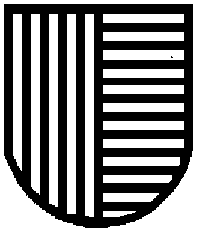 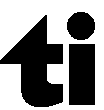 